VENEZ VIVREL'EVANGILE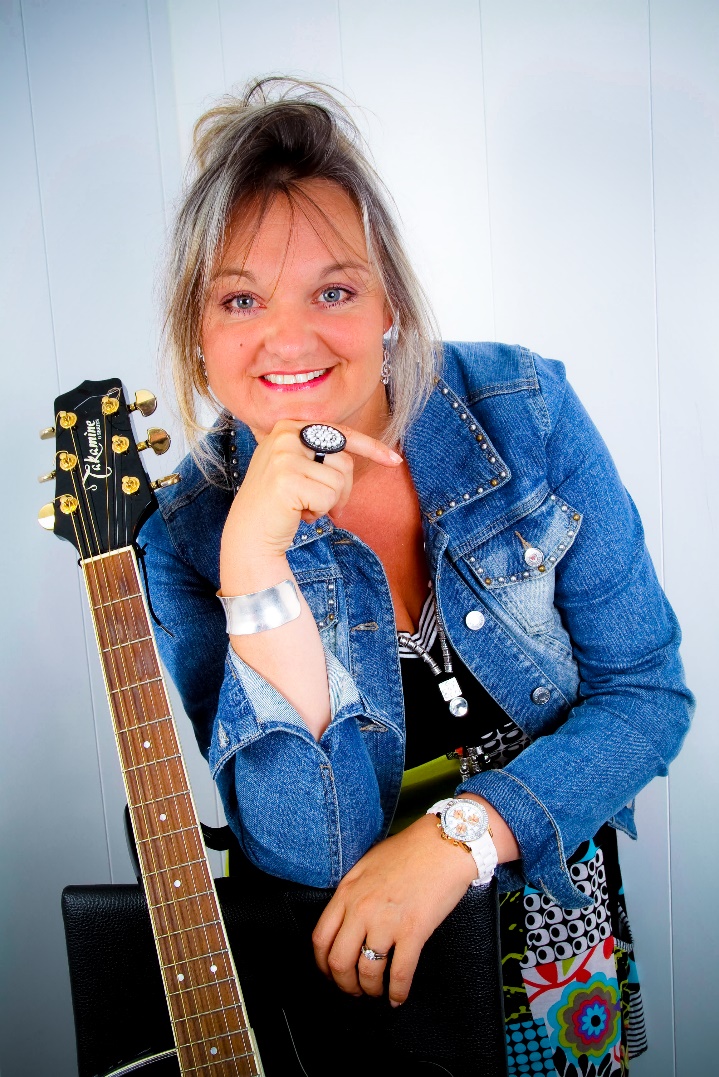 V	Marie GAUTIER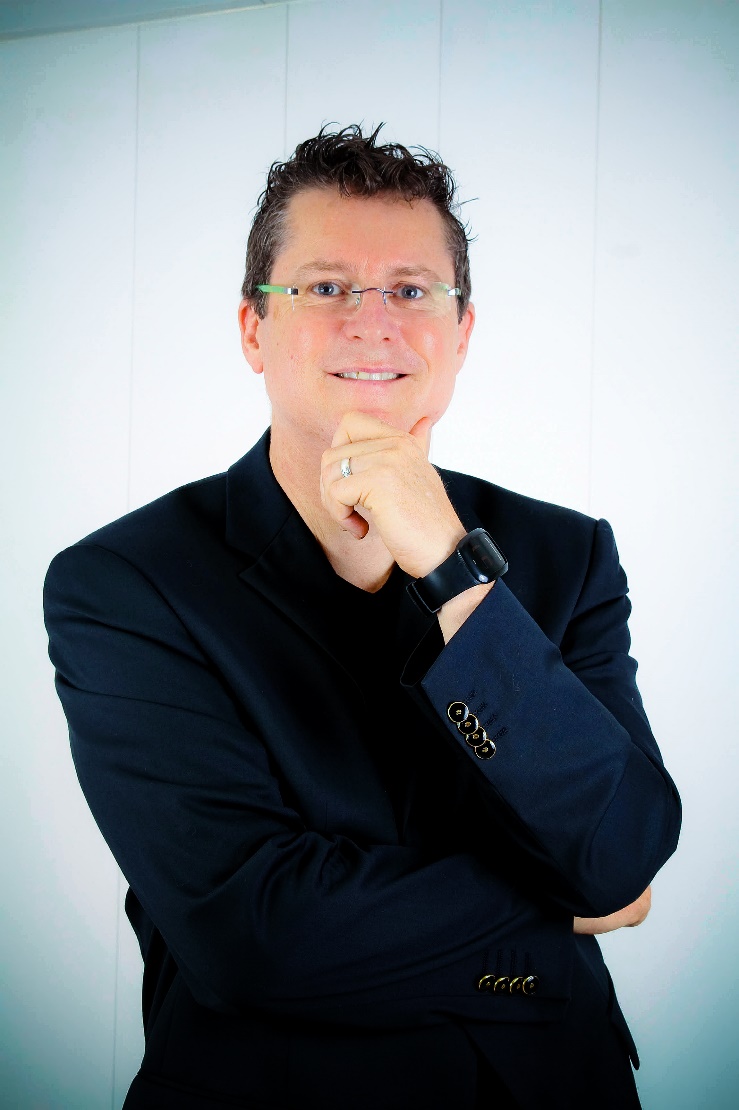 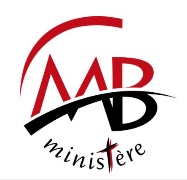 